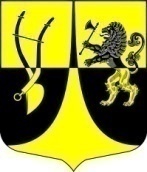 АдминистрацияМуниципального образования«Пустомержское сельское поселение»Кингисеппского муниципального района Ленинградской областиПОСТАНОВЛЕНИЕ 15.10.2019г. № 183«Об исполнении бюджетаМО «Пустомержское сельское поселение»Кингисеппского муниципального районаЛенинградской области за 9 месяцев  2019 года»	В соответствии с п. 5  ст. 264.2 Бюджетного кодекса Российской Федерации, рассмотрев отчет об исполнении бюджета МО «Пустомержское сельское поселение» Кингисеппского муниципального района Ленинградской области за 9 месяцев 2019 года»ПОСТАНОВЛЯЮ:Утвердить отчет об исполнении бюджета МО «Пустомержское сельское поселение» Киннгисеппского муниципального района Ленинградской области  за 9 месяцев 2019года».- по доходам –  23885,3 тыс. руб.;- по расходам – 19441,0 тыс.  руб.;- профицит -4444,3 тыс.  руб.Утвердить приложения- № 1  Поступления доходов в бюджет;-№ 2 Распределение бюджетных ассигнований по разделам, подразделам муниципального образования;- № 3 Ведомственная структура расходов.Направить настоящее постановление в Совет депутатов МО «Пустомержское сельское поселение».Контроль за выполнением данного постановления оставляю за собой. Глава администрации МО «Пустомержское сельское поселение»			 	Л.И.ИвановаИсп. Петрова И.Г.. тел. (81375)64-294